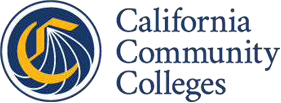 Perkins Reserve Innovative Grant
(2022-2024)
Frequently Asked QuestionsIf you have any questions not covered by this document, please email Perkinssupport@cccco.edu.Application QuestionsHow many applications may be submitted for Perkins Reserve?There are no restrictions to the number of applications that can be submitted. If an institution or district has multiple projects to propose - should they create multiple applications or put them all into one application?We encourage one quality application submission that will respond to the purpose of the grant.As multi-college district but only our college is applying for Perkins Reserve. Does our application have to go through our District Office for approvals or will it be just between our college and the state directly?We do not require district approval; however, you can collaborate with your district to develop a quality application. Does the application allow to select multiple sectors? Yes, however, we recommend for the applicant to focus on up to two sectors. The application narrative question focus on "CTE Program" - singular - does this mean you do not want us proposing across program projects? Can the narrative questions be updated to accommodate across program projects? Can NOVA be updated to enable us to propose projects that span programs and industries?Yes, applicants can propose activities across programs that can span multiple programs and industry sectors in alignment with the identified targeted outcomes stated in the workplan. Would there be more funding after the December 31, 2024 end date?In reference to the Perkins  Reserve, additional funding will be determined by the Chancellor’s Office in alignment with equity priorities.Is the maximum award $300,000 per year, or $300,000 for the two-year grant period?The maximum award is for $300,000 is for a 24-month period; however, for FY 2023-24, the Chancellor’s Office reserves the right to amend the grant award based on first year performance outcomes. Applicant may also amend the budget based on previous activities or expenses.Is there a minimum number of letters of support needed to be submitted with the Perkins Reserve application? Applicants must submit letters according to the amount of partnership/match agreements. Are letters of support be submitted after the Perkins Reserve application deadline allowable?No, all documents must be submitted as a package via NOVA by May 31st, 2022, 5pm PST. What kind of partners may I have on the Perkins Reserve application?Industries, businesses, other colleges, public and state agencies.What are the Perkins Reserve funds priority? To foster innovation through the identification and promotion of promising and proven career and technical education programs, practices, and strategies used in closing regional gaps, specifically equity and performance gaps, to increase student success aligned with the Vision for Success goals. To support career education pathways that lead to a meaningful credential (such as a certificate or degree, or industrial certifications and licensure) that directly allows student in entering high-skill, high-wage, or in-demand occupations or industries in regionals and communities, where local or regional equity and performance gaps exists.The RFA focuses on rural colleges. Is that exclusive, required or preferred?Per Perkins V Act Section 112, the purpose of the reserve is to carry CTE activities in one of the following:Rural areas;Areas with high percentages of CTE concentrators or CTE participants;Areas with high numbers of CTE concentrators or CTE participants; andAreas with disparities or gaps in performance as described in section 13(b) (3)(C)(ii)(II)Can this grant be used to fund paid internships for students in special populations?No, paid internships are not allowable; however, match funds can be used instead.Budget QuestionsDoes the budget need to include the A-E categorization the way regular Perkins application does? (Note: Perkins IC requires A-E categories also - A=Instruction/Curriculum Development; B=Professional Development; C=Counseling/Direct Std; D=Other; E=Admin)The applicant is required to follow the budget template within NOVA. May we provide more than 1:1 match? Yes, at minimum 50% match is required.May the source of matching funds be changed after a grant is awarded? Yes, grantees may change in allowable equity matching funds. Changes must be communicated with your Project Monitor.Given it is a 2-year initiative, do we need to put any budget into year 2 at all?  Year 1 will carry forward.  Match identified in year 1 can come from year 2?Though it is a 24-month grant, only Year 1 (12 months) budget is needed at this time. Additional funds for Year 2 will be determined based on performance outcomes of Year 1.Does the 50% match requirement have to be entirely from SEA and then additional match above the 50% can come from SWP or other sources? Or can the 50% match requirement be met with a combination of SEA and other funds?Applicant must provide at least 50 percent matching funds from any of the following:  Student Equity and Achievement (SEA) funds, Strong Workforce Program, EWD, and other state equity program funds. Applicants cannot use Federal funds as a match.  Can the proposed project include activities that are not Perkins-allowable if they are explicitly going to use matching funds (funds from SEA, for example)?Yes, state equity-allowable activities may be included in proposed projects. Reporting Questions Why is it reporting biannual instead of quarterly?Expenditure and narrative biannual reporting is required according to the RFA and the grant agreement.  When is the final date to submit all grant’s activities and expenditures?The final grant’s activities and expenditures report must be submitted within sixty (60) days after the final expenditure date for Year 1 funds which is June 30, 2024. The Chancellor’s Office has discretion to not make Year 2 funds available until all Year 1 reporting has been submitted.